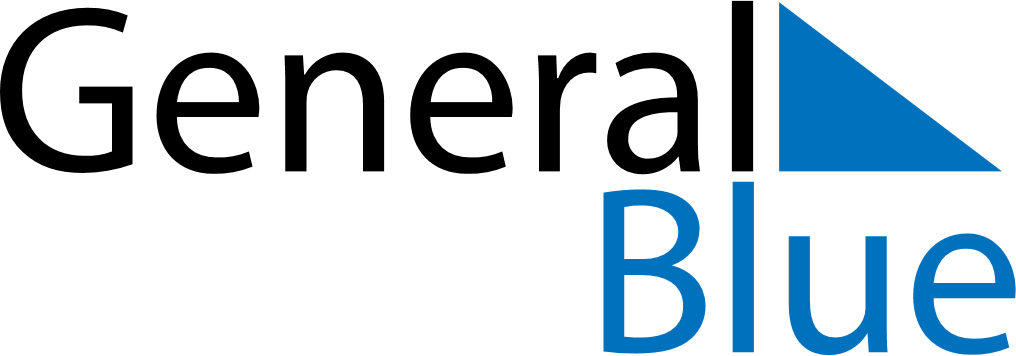 March 2018March 2018March 2018ArubaArubaSundayMondayTuesdayWednesdayThursdayFridaySaturday123456789101112131415161718192021222324National Anthem and Flag DayNational Anthem and Flag Day (substitute day)25262728293031Good Friday